CONSULTA “Cheques Anulados Sin Movimiento”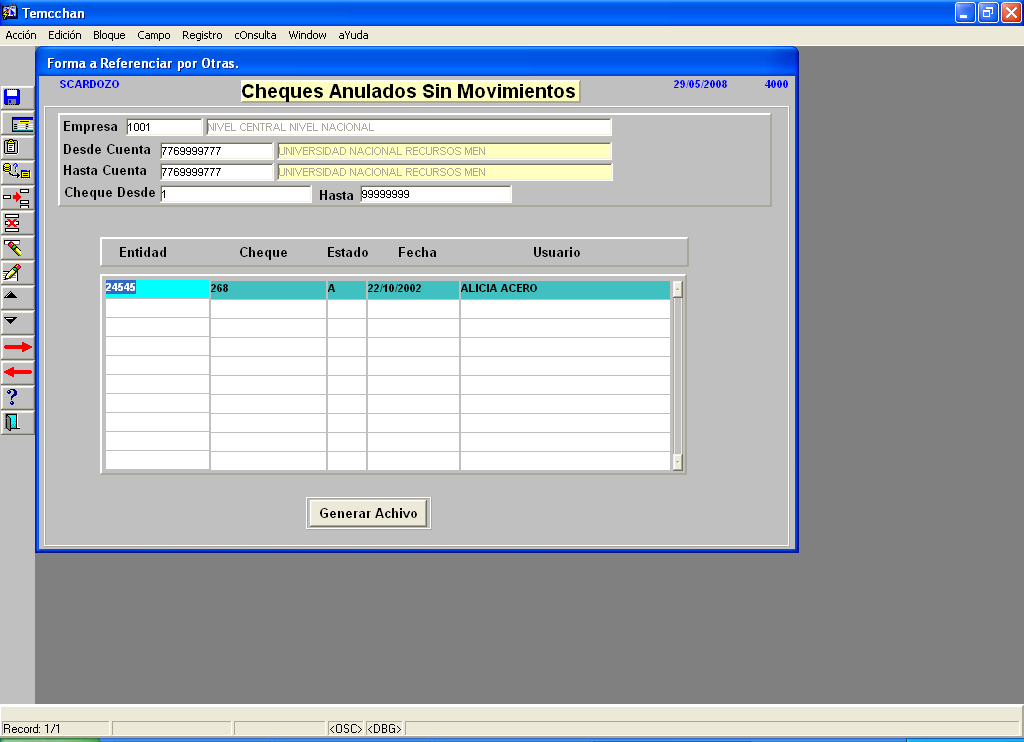 Por medio de la presente consulta, se deja constancia de la anulación del cheque No.______, sin movimiento, en atención a __________________________  [Indicar la razón por la cual se hace necesaria la anulación]En constancia se firma, a los __________ del mes de _________ del año_____.[Firma del tesorero o quien haga sus veces]___________________________________________[Nombre del tesorero o quien haga sus veces][Cargo][Dependencia]